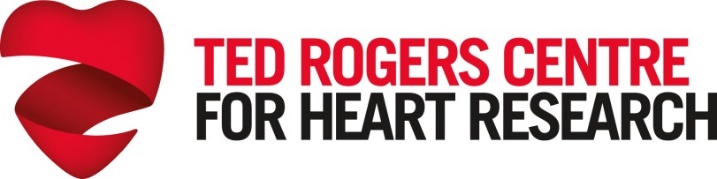      Education Fund 2021/2022 Doctoral/Fellowship Application Overview – Term 2Application Deadline – May 14, 2021*Due to travel restrictions related to COVID-19, see FAQ document for more informationEnsure the following documents are included with your renewal applicationCitation List for proposed project (1 pg maximum)Curriculum Vitae & Publication List (as applicable)Academic Transcript Supervisor’s CIHR Common academic CV (last five years only)Send your renewal application as a single PDF file via email to Disha.Acharya@TRCHR.caAwardThe Doctoral/PhD award is a $36,000 award ($18,000/year renewable, 2 years max) to support trainees enrolled full-time in a doctoral (PhD) degree programThe Postdoctoral fellowship award is an $80,000 award ($40,000/year renewable, 2 years max) to support trainees (with either an MD and/or PhD) enrolled in a full-time postdoctoral research fellowship. Applicants with a PhD are to be within 5 years of PhD completion. Exceptions to this may be possible for postdoctoral fellows with clinical training‎ extending beyond 5 years post-MD.Trainees are to complete a final report and a letter describing their research for the Ted Rogers family, at the completion of a work termMore information regarding the Ted Rogers Centre is available hereEligibilityTrainees must currently reside in Canada*, be supervised by a full-time Faculty member or Scientist of a Partner Institute: SickKids, UHN, UofT (including any other UofT-affiliated teaching hospitals)A supervisor must hold: a) a full-time appointment at SickKids; or b) a full-time appointment at UHN; or c) a primary (typically campus-based) appointment at UofT; or d) a full-time appointment at a UofT-affiliated teaching hospitalA supervisor/PI may have up to 1 trainee funded by this program per level (ie up to 1 PhD trainee and up to 1 PDF trainee) across all applicants (ie new applicants and those being renewed)Evaluation Criteria25% - Academic excellence of the applicant and progress during term 1 (renewals)25% - Significance, quality and impact of the project; alignment with the Mission and objectives of the Centre; (Guidance can be provided) 15% - Project focuses on and has relevance to some aspect of heart failure15% - Evidence of collaboration among 2 or more of the 3 partners (SickKids, UHN, UofT)15% - Planned or ongoing translation and/or commercialization activities for the associated research5% - Supervisor’s research and training accomplishments (ie publications, grants, number of trainees supervised, translation and/or commercialization of findings)Application Checklist Ensure your submission follows the spacing/formatting rules and includes:Completed renewal form (Arial font, 10 pt) & citation list (1 pg max) for proposed work;Applicant’s current Curriculum Vitae & publication list; Applicant’s academic transcript (1 copy); Supervisor’s CIHR Common academic CV (last five years only)Send your renewal application as a single PDF file via email to Disha.Acharya@TRCHR.caI.1 Applicant Information  I.1 Applicant Information  I.1 Applicant Information  I.1 Applicant Information  I.1 Applicant Information  I.1 Applicant Information  I.1 Applicant Information  I.1 Applicant Information  I.1 Applicant Information  I.1 Applicant Information  I.1 Applicant Information  I.1 Applicant Information  I.1 Applicant Information  I.1 Applicant Information  I.1 Applicant Information  I.1 Applicant Information  I.1 Applicant Information  I.1 Applicant Information  NameNameNameNameNameNameNameNameCitizenshipCitizenshipCitizenshipCitizenshipCitizenshipCitizenshipCitizenshipCitizenshipCitizenshipCitizenshipMailing AddressMailing AddressMailing AddressMailing AddressMailing AddressMailing AddressMailing AddressMailing AddressGender        Female       MaleGender        Female       MaleGender        Female       MaleGender        Female       MaleGender        Female       MaleGender        Female       MaleGender        Female       MaleGender        Female       MaleGender        Female       MaleGender        Female       MaleMailing AddressMailing AddressMailing AddressMailing AddressMailing AddressMailing AddressMailing AddressMailing Address Self-identify:   Self-identify:   Self-identify:   Self-identify:   Self-identify:   Self-identify:   Self-identify:   Self-identify:   Self-identify:   Self-identify:  Mailing AddressMailing AddressMailing AddressMailing AddressMailing AddressMailing AddressMailing AddressMailing Address Prefer not to  Prefer not to  Prefer not to  Prefer not to  Prefer not to answeransweransweranswerCityCityCityCityCityCityCityProvinceProvinceProvinceProvinceProvinceProvinceProvincePostal CodePostal CodePostal CodePostal CodeInstitutionInstitutionInstitutionInstitutionInstitutionInstitutionInstitutionEmail AddressEmail AddressEmail AddressEmail AddressEmail AddressEmail AddressEmail AddressEmail AddressEmail AddressEmail AddressEmail AddressAcademic Program Academic Program Academic Program Academic Program Academic Program Academic Program Academic Program Current Level of Study PhD              Postdoctoral fellowshipCurrent Level of Study PhD              Postdoctoral fellowshipCurrent Level of Study PhD              Postdoctoral fellowshipCurrent Level of Study PhD              Postdoctoral fellowshipCurrent Level of Study PhD              Postdoctoral fellowshipCurrent Level of Study PhD              Postdoctoral fellowshipCurrent Level of Study PhD              Postdoctoral fellowshipCurrent Level of Study PhD              Postdoctoral fellowshipCurrent Level of Study PhD              Postdoctoral fellowshipCurrent Level of Study PhD              Postdoctoral fellowshipCurrent Level of Study PhD              Postdoctoral fellowshipDegree NameDegree NameDegree NameDegree NameDegree NameDegree NameDegree NameCurrent Level of Study PhD              Postdoctoral fellowshipCurrent Level of Study PhD              Postdoctoral fellowshipCurrent Level of Study PhD              Postdoctoral fellowshipCurrent Level of Study PhD              Postdoctoral fellowshipCurrent Level of Study PhD              Postdoctoral fellowshipCurrent Level of Study PhD              Postdoctoral fellowshipCurrent Level of Study PhD              Postdoctoral fellowshipCurrent Level of Study PhD              Postdoctoral fellowshipCurrent Level of Study PhD              Postdoctoral fellowshipCurrent Level of Study PhD              Postdoctoral fellowshipCurrent Level of Study PhD              Postdoctoral fellowshipStart Date of Current Academic Program(DD/MMM/YYYY)Start Date of Current Academic Program(DD/MMM/YYYY)Start Date of Current Academic Program(DD/MMM/YYYY)Start Date of Current Academic Program(DD/MMM/YYYY)Start Date of Current Academic Program(DD/MMM/YYYY)Start Date of Current Academic Program(DD/MMM/YYYY)Start Date of Current Academic Program(DD/MMM/YYYY)Estimated End Date of Academic Program(DD/MMM/YYYY)Estimated End Date of Academic Program(DD/MMM/YYYY)Estimated End Date of Academic Program(DD/MMM/YYYY)Estimated End Date of Academic Program(DD/MMM/YYYY)Estimated End Date of Academic Program(DD/MMM/YYYY)Estimated End Date of Academic Program(DD/MMM/YYYY)Estimated End Date of Academic Program(DD/MMM/YYYY)Estimated End Date of Academic Program(DD/MMM/YYYY)Estimated End Date of Academic Program(DD/MMM/YYYY)Estimated End Date of Academic Program(DD/MMM/YYYY)Estimated End Date of Academic Program(DD/MMM/YYYY)Faculty/ProgramFaculty/ProgramFaculty/ProgramFaculty/ProgramFaculty/ProgramFaculty/ProgramFaculty/ProgramStudent NumberStudent NumberStudent NumberStudent NumberStudent NumberStudent NumberStudent NumberStudent NumberStudent NumberStudent NumberStudent NumberI.2 Have you applied for stipend/salary support from other agencies?    No    YesIf Yes, please provide the following information:I.2 Have you applied for stipend/salary support from other agencies?    No    YesIf Yes, please provide the following information:I.2 Have you applied for stipend/salary support from other agencies?    No    YesIf Yes, please provide the following information:I.2 Have you applied for stipend/salary support from other agencies?    No    YesIf Yes, please provide the following information:I.2 Have you applied for stipend/salary support from other agencies?    No    YesIf Yes, please provide the following information:I.2 Have you applied for stipend/salary support from other agencies?    No    YesIf Yes, please provide the following information:I.2 Have you applied for stipend/salary support from other agencies?    No    YesIf Yes, please provide the following information:I.2 Have you applied for stipend/salary support from other agencies?    No    YesIf Yes, please provide the following information:I.2 Have you applied for stipend/salary support from other agencies?    No    YesIf Yes, please provide the following information:I.2 Have you applied for stipend/salary support from other agencies?    No    YesIf Yes, please provide the following information:I.2 Have you applied for stipend/salary support from other agencies?    No    YesIf Yes, please provide the following information:I.2 Have you applied for stipend/salary support from other agencies?    No    YesIf Yes, please provide the following information:I.2 Have you applied for stipend/salary support from other agencies?    No    YesIf Yes, please provide the following information:I.2 Have you applied for stipend/salary support from other agencies?    No    YesIf Yes, please provide the following information:I.2 Have you applied for stipend/salary support from other agencies?    No    YesIf Yes, please provide the following information:I.2 Have you applied for stipend/salary support from other agencies?    No    YesIf Yes, please provide the following information:I.2 Have you applied for stipend/salary support from other agencies?    No    YesIf Yes, please provide the following information:I.2 Have you applied for stipend/salary support from other agencies?    No    YesIf Yes, please provide the following information:i. Program Namei. Program Namei. Program Namei. Program Namei. Program Namei. Program Namei. Program Namei. Program Namei. Program NameAwarded  No  YesAwarded  No  YesAwarded  No  YesAwarded  No  YesAwarded  No  YesAwarded  No  YesPending  No   YesPending  No   YesPending  No   YesDate of Support  (MMM/YYYY – MMM/YYYY)Date of Support  (MMM/YYYY – MMM/YYYY)Date of Support  (MMM/YYYY – MMM/YYYY)Date of Support  (MMM/YYYY – MMM/YYYY)Date of Support  (MMM/YYYY – MMM/YYYY)Date of Support  (MMM/YYYY – MMM/YYYY)Date of Support  (MMM/YYYY – MMM/YYYY)Date of Support  (MMM/YYYY – MMM/YYYY)Date of Support  (MMM/YYYY – MMM/YYYY)Amount ($)Amount ($)Amount ($)Amount ($)Amount ($)Amount ($)Amount ($)Amount ($)Amount ($)ii. Program Nameii. Program Nameii. Program Nameii. Program Nameii. Program Nameii. Program Nameii. Program Nameii. Program Nameii. Program NameAwarded  No  YesAwarded  No  YesAwarded  No  YesAwarded  No  YesAwarded  No  YesAwarded  No  YesPending  No  YesPending  No  YesPending  No  YesDate of Support  (MMM/YYYY – MMM/YYYY)Date of Support  (MMM/YYYY – MMM/YYYY)Date of Support  (MMM/YYYY – MMM/YYYY)Date of Support  (MMM/YYYY – MMM/YYYY)Date of Support  (MMM/YYYY – MMM/YYYY)Date of Support  (MMM/YYYY – MMM/YYYY)Date of Support  (MMM/YYYY – MMM/YYYY)Date of Support  (MMM/YYYY – MMM/YYYY)Date of Support  (MMM/YYYY – MMM/YYYY)Amount ($)Amount ($)Amount ($)Amount ($)Amount ($)Amount ($)Amount ($)Amount ($)Amount ($)I.3 Supervisor InformationI.3 Supervisor InformationI.3 Supervisor InformationI.3 Supervisor InformationI.3 Supervisor InformationI.3 Supervisor InformationI.3 Supervisor InformationI.3 Supervisor InformationI.3 Supervisor InformationI.3 Supervisor InformationI.3 Supervisor InformationI.3 Supervisor InformationI.3 Supervisor InformationI.3 Supervisor InformationI.3 Supervisor InformationI.3 Supervisor InformationI.3 Supervisor InformationI.3 Supervisor InformationAppointment SickKids Full-time SickKids Full-time UHN Full-time UHN Full-time UHN Full-time UofT Primary appt. UofT Primary appt. UofT Primary appt. UofT Primary appt. UofT Primary appt. Other UofT-affiliated siteFull-time  Specify: Other UofT-affiliated siteFull-time  Specify: Other UofT-affiliated siteFull-time  Specify: Other UofT-affiliated siteFull-time  Specify: Other UofT-affiliated siteFull-time  Specify: Other UofT-affiliated siteFull-time  Specify: Other UofT-affiliated siteFull-time  Specify:NameNameNameNameNameNameNameNameNameNameNameNameNameNameNameNameNameNamePositionPositionPositionPositionDepartmentDepartmentDepartmentDepartmentDepartmentDepartmentDepartmentDepartmentInstitutionInstitutionInstitutionInstitutionInstitutionInstitutionOffice AddressOffice AddressOffice AddressOffice AddressOffice AddressOffice AddressOffice AddressOffice AddressOffice AddressOffice AddressOffice AddressOffice AddressOffice AddressOffice AddressOffice AddressOffice AddressOffice AddressOffice AddressCityCityCityCityCityCityCityProvinceProvinceProvinceProvinceProvinceProvinceProvincePostal Code Postal Code Postal Code Postal Code Telephone no.Telephone no.Telephone no.Telephone no.Telephone no.Telephone no.Telephone no.Email AddressEmail AddressEmail AddressEmail AddressEmail AddressEmail AddressEmail AddressEmail AddressEmail AddressEmail AddressEmail AddressTed Rogers Centre Scientific Lead affiliation  Ted Rogers Centre Scientific Lead affiliation  Ted Rogers Centre Scientific Lead affiliation  Ted Rogers Centre Scientific Lead affiliation  Ted Rogers Centre Scientific Lead affiliation  Ted Rogers Centre Scientific Lead affiliation  Ted Rogers Centre Scientific Lead affiliation  Ted Rogers Centre Scientific Lead affiliation  Ted Rogers Centre Scientific Lead affiliation  Ted Rogers Centre Scientific Lead affiliation  Ted Rogers Centre Scientific Lead affiliation  Ted Rogers Centre Scientific Lead affiliation  Ted Rogers Centre Scientific Lead affiliation  Ted Rogers Centre Scientific Lead affiliation  Ted Rogers Centre Scientific Lead affiliation  Ted Rogers Centre Scientific Lead affiliation  Ted Rogers Centre Scientific Lead affiliation  Ted Rogers Centre Scientific Lead affiliation  I.4 Applicant Academic RecordI.4 Applicant Academic RecordI.4 Applicant Academic RecordI.4 Applicant Academic RecordI.4 Applicant Academic RecordI.4 Applicant Academic RecordI.4 Applicant Academic RecordI.4 Applicant Academic RecordI.4 Applicant Academic RecordI.4 Applicant Academic RecordI.4 Applicant Academic RecordI.4 Applicant Academic RecordI.4 Applicant Academic RecordI.4 Applicant Academic RecordI.4 Applicant Academic RecordI.4 Applicant Academic RecordI.4 Applicant Academic RecordI.4 Applicant Academic RecordHighest level of education completed to date:     Bachelor      MD       Masters       PhD                                Highest level of education completed to date:     Bachelor      MD       Masters       PhD                                Highest level of education completed to date:     Bachelor      MD       Masters       PhD                                Highest level of education completed to date:     Bachelor      MD       Masters       PhD                                Highest level of education completed to date:     Bachelor      MD       Masters       PhD                                Highest level of education completed to date:     Bachelor      MD       Masters       PhD                                Highest level of education completed to date:     Bachelor      MD       Masters       PhD                                Highest level of education completed to date:     Bachelor      MD       Masters       PhD                                Highest level of education completed to date:     Bachelor      MD       Masters       PhD                                Highest level of education completed to date:     Bachelor      MD       Masters       PhD                                Highest level of education completed to date:     Bachelor      MD       Masters       PhD                                Highest level of education completed to date:     Bachelor      MD       Masters       PhD                                Highest level of education completed to date:     Bachelor      MD       Masters       PhD                                Highest level of education completed to date:     Bachelor      MD       Masters       PhD                                Highest level of education completed to date:     Bachelor      MD       Masters       PhD                                Highest level of education completed to date:     Bachelor      MD       Masters       PhD                                Highest level of education completed to date:     Bachelor      MD       Masters       PhD                                Highest level of education completed to date:     Bachelor      MD       Masters       PhD                                Degrees and Certifications                                 (include those expected in the next 12 months)Degrees and Certifications                                 (include those expected in the next 12 months)Degrees and Certifications                                 (include those expected in the next 12 months)Degrees and Certifications                                 (include those expected in the next 12 months)Degrees and Certifications                                 (include those expected in the next 12 months)Degrees and Certifications                                 (include those expected in the next 12 months)Degrees and Certifications                                 (include those expected in the next 12 months)Degrees and Certifications                                 (include those expected in the next 12 months)Degrees and Certifications                                 (include those expected in the next 12 months)Degrees and Certifications                                 (include those expected in the next 12 months)Degrees and Certifications                                 (include those expected in the next 12 months)Degrees and Certifications                                 (include those expected in the next 12 months)Degrees and Certifications                                 (include those expected in the next 12 months)Degrees and Certifications                                 (include those expected in the next 12 months)Degrees and Certifications                                 (include those expected in the next 12 months)Degrees and Certifications                                 (include those expected in the next 12 months)Degrees and Certifications                                 (include those expected in the next 12 months)Degrees and Certifications                                 (include those expected in the next 12 months)Degree/DiplomaDegree/DiplomaDisciplineDisciplineDisciplineInstitutionInstitutionInstitutionInstitutionInstitutionDates (MMM/YYYY)Dates (MMM/YYYY)Dates (MMM/YYYY)Dates (MMM/YYYY)Dates (MMM/YYYY)Dates (MMM/YYYY)Dates (MMM/YYYY)Dates (MMM/YYYY)Degree/DiplomaDegree/DiplomaDisciplineDisciplineDisciplineInstitutionInstitutionInstitutionInstitutionInstitutionFromFromFromFromFromFromToToI.5 Relevant Research ExperienceI.5 Relevant Research ExperienceI.5 Relevant Research ExperienceI.5 Relevant Research ExperienceI.5 Relevant Research ExperienceI.5 Relevant Research ExperienceI.5 Relevant Research ExperienceI.5 Relevant Research ExperienceI.5 Relevant Research ExperienceI.5 Relevant Research ExperienceI.5 Relevant Research ExperienceI.5 Relevant Research ExperienceI.5 Relevant Research ExperienceI.5 Relevant Research ExperienceI.5 Relevant Research ExperienceI.5 Relevant Research ExperienceI.5 Relevant Research ExperienceI.5 Relevant Research ExperiencePositionPositionInstitution/CompanyInstitution/CompanyInstitution/CompanySupervisorSupervisorSupervisorSupervisorSupervisorDates (MMM/YYYY)Dates (MMM/YYYY)Dates (MMM/YYYY)Dates (MMM/YYYY)Dates (MMM/YYYY)Dates (MMM/YYYY)Dates (MMM/YYYY)Dates (MMM/YYYY)PositionPositionInstitution/CompanyInstitution/CompanyInstitution/CompanySupervisorSupervisorSupervisorSupervisorSupervisorFromFromFromFromFromFromToToI.6 Publications: Have you published peer-reviewed publications/abstracts? No  Yes I.6 Publications: Have you published peer-reviewed publications/abstracts? No  Yes If Yes, a) Provide full citations for your top 3 published papers/abstracts;  b) Also attach a publication list of complete citations for your i) papers and ii) abstracts published or in pressIf Yes, a) Provide full citations for your top 3 published papers/abstracts;  b) Also attach a publication list of complete citations for your i) papers and ii) abstracts published or in press1. 1. 2. 2. 3. 3. Publication List Attached   No  Yes  Publication List Attached   No  Yes  II. Progress Report  (Term 1 - 2020/2021)II. Progress Report  (Term 1 - 2020/2021)Project Title Project Title Work term start/end dates Work term start/end dates Supervising PI Name Supervising PI appointment SickKids     UHN      UofT  Other UofT-affiliated siteTed Rogers Centre Program Affiliation SickKids     UHN      UofT    Ted Rogers Centre Collaborating PartnersProject Description (Term 1)Project Description (Term 1)II.1 Background & Rationale  (Complete in Arial font, 10 pt, single spaced, 13 lines max.)II.1 Background & Rationale  (Complete in Arial font, 10 pt, single spaced, 13 lines max.)II.2 Objectives and Research plan – Term 1 (Complete in Arial font, 10 pt, single spaced, 15 lines max.)II.2 Objectives and Research plan – Term 1 (Complete in Arial font, 10 pt, single spaced, 15 lines max.)II.3 Overview of work completed during Term 1 (Complete in Arial font, 10 pt, single spaced, 30 lines max.)II.3 Overview of work completed during Term 1 (Complete in Arial font, 10 pt, single spaced, 30 lines max.)II.4 Key findings and Next steps (Complete in Arial font, 10 pt, single spaced, 15 lines max.)II.4 Key findings and Next steps (Complete in Arial font, 10 pt, single spaced, 15 lines max.)II.5 Alignment with the Mission and objectives of the Centre and relevance to heart failure (Complete in Arial font, 10 pt, single spaced, 15 lines max.)II.5 Alignment with the Mission and objectives of the Centre and relevance to heart failure (Complete in Arial font, 10 pt, single spaced, 15 lines max.)II.6 Planned, in process or completed translation and/or commercialization activities (and associated rationale) during Term 1 and impact (Arial font, 10 pt, single spaced, 15 lines max.)II.6 Planned, in process or completed translation and/or commercialization activities (and associated rationale) during Term 1 and impact (Arial font, 10 pt, single spaced, 15 lines max.)III. Proposed Research Project - Term 2 2021/2022III. Proposed Research Project - Term 2 2021/2022Proposed Start DateProposed Start DateProposed Supervising PI Name Proposed Supervising PI appointment SickKids     UHN      UofT  Other UofT-affiliated siteCentre Program Affiliation SickKids     UHN      UofT    Centre Collaborating PartnersProject Description   Project Description   III.1 Background & Rationale – ie focus for Term 2 (Complete in Arial font, 10 pt, single spaced, 15 lines max.)III.1 Background & Rationale – ie focus for Term 2 (Complete in Arial font, 10 pt, single spaced, 15 lines max.)III.2 Objectives and Research plan – ie focus for Term 2 (Complete in Arial font, 10 pt, single spaced, 20 lines max.)III.2 Objectives and Research plan – ie focus for Term 2 (Complete in Arial font, 10 pt, single spaced, 20 lines max.)III.2 Objectives & Research plan – ie focus for Term 2 (Cont’d) (Arial font, 10 pt, single spaced, 1 pg max)III.2 Objectives & Research plan – ie focus for Term 2 (Cont’d) (Arial font, 10 pt, single spaced, 1 pg max)III.3 Describe how your project supports genuine collaboration among at least 2 of the 3 Ted Rogers Centre partner organizations (Arial font, 10 pt, single spaced, 12 lines max)III.3 Describe how your project supports genuine collaboration among at least 2 of the 3 Ted Rogers Centre partner organizations (Arial font, 10 pt, single spaced, 12 lines max)III.4 Describe how your project aligns with the Mission and objectives of the Centre and addresses some aspect of heart failure; and its anticipated impact (Arial font, 10 pt, 12 lines max)III.4 Describe how your project aligns with the Mission and objectives of the Centre and addresses some aspect of heart failure; and its anticipated impact (Arial font, 10 pt, 12 lines max)III.5 Describe translation and/or commercialization activities (and associated rationale) for Term 2 (Complete in Arial font, 10 pt, single spaced, 11 lines max.)III.5 Describe translation and/or commercialization activities (and associated rationale) for Term 2 (Complete in Arial font, 10 pt, single spaced, 11 lines max.)III.6 Describe how your project will further your career goals (Complete in Arial font, 10 pt, single spaced, 9 lines max.)III.6 Describe how your project will further your career goals (Complete in Arial font, 10 pt, single spaced, 9 lines max.)IV. Applicant Signature BlockIV. Applicant Signature BlockI have read the Competition notice and FAQ document noting potential uncertainties related to COVID-19.I certify to the best of my knowledge all information in this application for a (select 1)    PhD award     Postdoctoral fellowship award  is accurate and collaborators are aware of this application.I have read the Competition notice and FAQ document noting potential uncertainties related to COVID-19.I certify to the best of my knowledge all information in this application for a (select 1)    PhD award     Postdoctoral fellowship award  is accurate and collaborators are aware of this application.Name  (PRINT)Name  (PRINT) SignatureDate  (DD/MMM/YYYY)V. Supervising PI Signature BlockV. Supervising PI Signature BlockI support this renewal application to the Ted Rogers Centre for Heart Research Education Fund Award Program and will supervise this candidate in my lab/clinic/area for the duration of this doctoral/postdoctoral fellowship award.I have read the Competition notice and FAQ document noting potential uncertainties related to COVID-19.I certify that to the best of my knowledge all information in this application is accurate and collaborators are aware of this application.I support this renewal application to the Ted Rogers Centre for Heart Research Education Fund Award Program and will supervise this candidate in my lab/clinic/area for the duration of this doctoral/postdoctoral fellowship award.I have read the Competition notice and FAQ document noting potential uncertainties related to COVID-19.I certify that to the best of my knowledge all information in this application is accurate and collaborators are aware of this application.Name  (PRINT)Name  (PRINT)SignatureDate  (DD/MMM/YYYY)